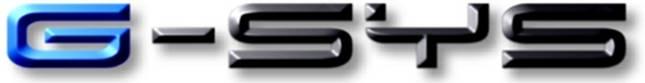 Ingénieur conception mécanique (H/F)Titre du poste : Ingénieur conception mécanique (H/F)Niveau recherché : IngénieurDepuis 16 ans, le groupe G-SYS est un partenaire de référence en matière de réalisations pour les métiers de l’Ingénierie et de l’informatique. Filiale du groupe, G-SYS Ingénierie est une société de services spécialisée dans l’ingénierie industrielle, opérant dans les domaines du bureau d’étude ainsi que du support à la production. Elle intervient dans les régions PACA, Ile-de-France, Nouvelle Aquitaine et Occitanie. PME à taille humaine, nous offrons à nos collaborateurs des projets de vaste envergure auprès de grands comptes de l’industrie aéronautique et spatiale, mais aussi du secteur de l’énergie.Description :Dans le cadre de plusieurs projets de grande envergure dans le secteur aéronautique, nous recherchons un Ingénieur conception mécanique H/F.Rattaché(e) au Pôle d’Etudes Mécanique, vous êtes en charge de :La conception des pièces et la réalisation de pré-études techniques afin d’évaluer la faisabilité du projet,La rédaction des documents techniques,La participation aux réunions techniques avec le client,L’établissement des reporting.Profil :Diplômé(e) d'une formation Bac+5 en mécanique générale, vous justifiez d’une première expérience (stage, alternance) sur un poste similaire. La maîtrise de l’outil CAO en phases 3D et 2D Catia V5 et du Pack Office vous permettront de réussir dans vos fonctions. Anglais : lu, écrit, parlé souhaité.De nature rigoureuse, vous êtes reconnu(e) pour votre esprit d’équipe et d’analyse, votre sens de la communication et votre implication dans les projets.Envoyez-nous votre candidature à l’adresse suivante : drh@g-sys.frLocalisation : Bouches du Rhône